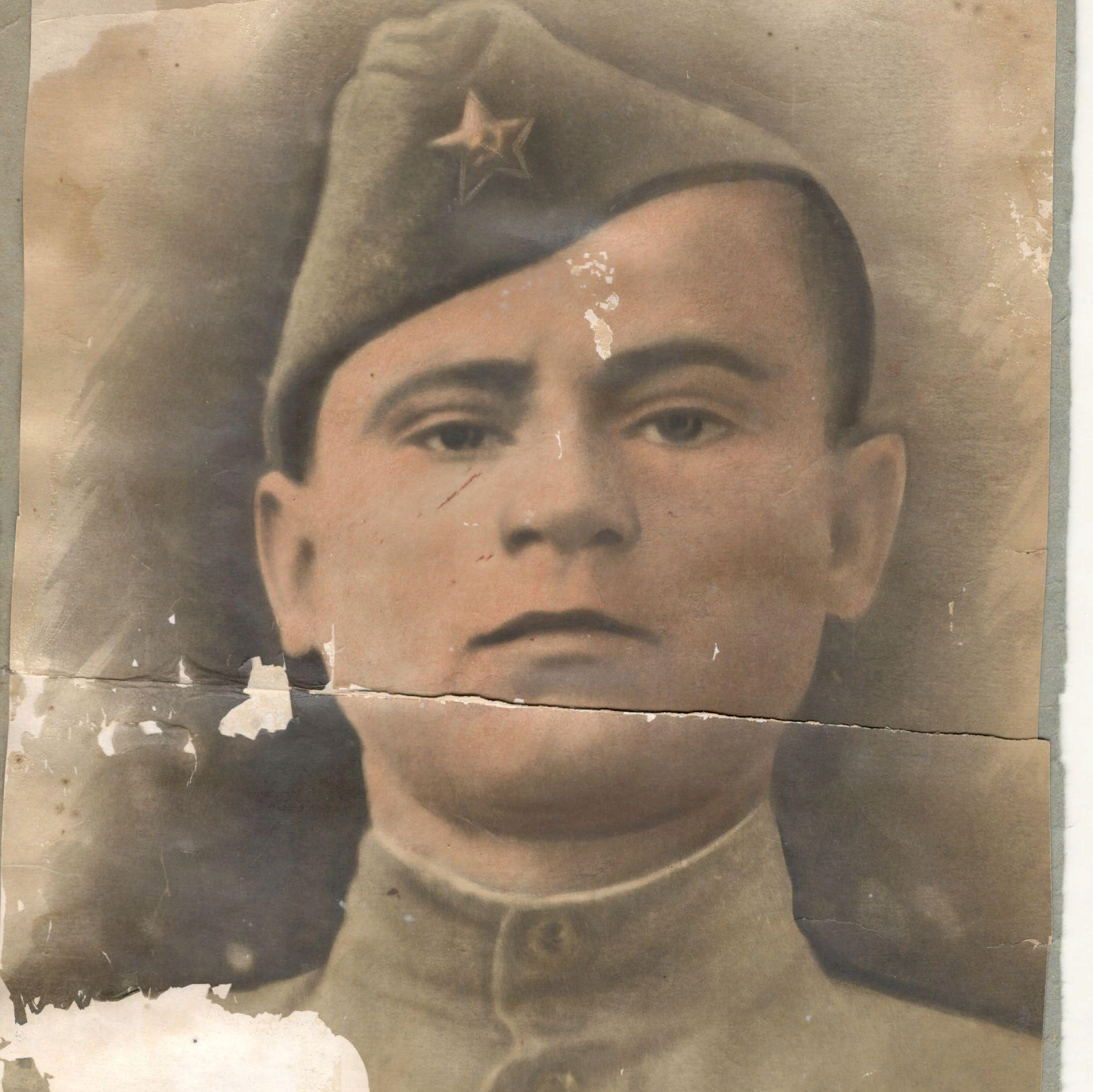 ПавловМариел Яковлевич